ПРОЄКТ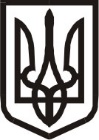 Виконавчий комітет Нетішинської міської радиХмельницької областіР І Ш Е Н Н Я23.05.2024					Нетішин				  № ____/2024Про внесення змін до рішення виконавчого комітету Нетішинської міської ради від 25 квітня 2024 року № 133/2024 «Про організацію оздоровлення та відпочинку дітей і підлітків Нетішинської міської територіальної громади у 2024 році»Відповідно до статті 40, пункту 3 частини 4 статті 42 Закону України «Про місцеве самоврядування в Україні», виконавчий комітет Нетішинської міської ради     ВИРІШИВ:Унести до рішення виконавчого комітету Нетішинської міської ради від               25 квітня 2024 року № 133/2024 «Про організацію оздоровлення та відпочинку дітей і підлітків Нетішинської міської територіальної громади у 2024 році» такі зміни:- пункт 10 додатку 1 до рішення доповнити абзацом:«- копія сповіщення для підтвердження, що один із батьків дитини зник безвісти.».Міський голова                                                                Олександр СУПРУНЮК